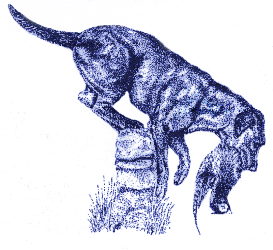 Complete all details clearly using BLOCK CAPITALS and then return this form to: Miss Jane Best, Membership Secretary, 1 Aston Villas, Wonersh Common Road, Wonersh, Guildford, GU5 0PP  Tel 07721 855470  e-mail jane.gwgc@btinternet.com.  Please enclose a cheque (payable to Guildford Working Gundog Club) or confirm the date on which you made a bank transfer (details below) using your surname as the reference.To join Guildford Working Gundog Club (GWGC), you MUST be proposed and seconded by two fully paid-up members of the club.  If you have difficulty with this, please contact the Membership Secretary.I hereby apply for membership of Guildford Working Gundog Club and enclose the initial subscription of £15. I understand that my subscription is due for renewal on 1st February each year and that failure to renew before the end of April will result in my name being automatically erased from the members’ register and that I will need to pay to re-join after this date.  I understand that GWGC’s Privacy Policy is available on the GWGC website or by request to the Secretary and that the Privacy Notice tells me what you do with my personal data, why we need to hold it, how it is used and my rights as an individual.  I understand that Club competitions are carried out under the rules of The Kennel Club and that dogs running in these events must be on The Kennel Club register but that unregistered dogs may attend training classes.February 2024TitleForenameForenameSurnameSurnameAddressAddressAddressAddressAddressPost CodeTelephoneTelephoneMobileMobileMobileE-mail addressE-mail addressE-mail addressE-mail addressE-mail addressI do not wish to receive Field Trial schedulesI wish to receive Field Trial schedules by:E-mailPostProposed by(Please print)Seconded by(Please print)E-mail/TelE-mail/TelSignedSignedSubscription RatesInitial subscription for all members:	£15  (£12 subscription plus £3 one-off joining fee)Thereafter, the annual subscription of £12 is due on 1st February of each year. If your subscription has not been received by the end of April, your name will be automatically erased from the members’ register and you will need to re-join, in accordance with rule 8 of the GWGC rules. We strongly recommend setting up a standing order with your bank to pay the subscription annually on 1st February. The standing order form can be downloaded from the website – www.guildfordworkinggundogclub.co.uk.  To set up a standing order online, the  club's bank details are as follows:Lloyds Bank, Sort Code:  30-93-49, Account Number:  00151140Account Name:  Guildford Working Gun Dog ClubSignatureDate